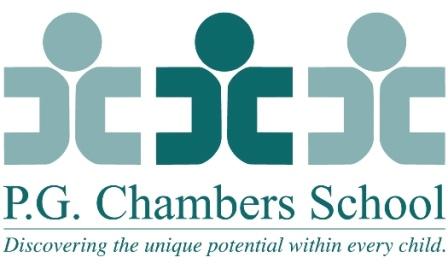 Extended School Year 7/5/2022-8/15/2022Monday-Thursday 9:00-3:00Friday 9:00-1:002022-2023 School CalendarHours:  Monday - Friday 9:00 am -3:00 pm      I.	SCHOOL OPENS:	September 	           6	Tuesday	SCHOOL CLOSES:	June		   21      Wednesday       II.	HOLIDAY CLOSINGS	Staff In-Service Day	September 		1	Thursday	Staff In-Service Day	September		2	Friday	Labor Day	September		5	Monday	First Day of School	September 	    	6	Tuesday	Yom Kippur	October 		5	Wednesday	Columbus Day – No Classes (In-service Day)	October		10	Monday 	Staff In-Service Days – No Classes	November      		10-11 	Thursday & Friday	Thanksgiving Recess	November 	  24 - 25	Thursday & FridayWinter Recess	December			     23 - 30 	Friday-FridayNew Year’s Day Observed	January		               2	MondayMartin Luther King, Jr. Day	January		   16	MondayPresidents’ Day	February	     	20	Monday Staff In-service Day	March	  	17	FridaySpring Recess	April		7-14	Friday – FridayMemorial Day Weekend	May		29	Monday Last Day of School for Students	June 		21	WednesdayLast Day of School for Staff	June		22	Thursday      III.	EARLY CLOSINGS:  Students will be dismissed at 1:00 pm	Thanksgiving Recess	Wednesday, November 23, 2022*Parent Conferences	Tuesday – Friday, February 21-24, 2023Last day of School	June 21, 2023		NOTE:	There are 4 days of emergency closings in the school calendar. If there are more than 4 closings,the calendar will be adjusted to make up lost days.  Adjusted days will be taken from Spring Recess. Unused emergency closing days will be deducted from the pupil calendar at the end of the year.       PROGRAM HOURS:Preschool Program	Monday – Friday 	 9:00 –   3:00 pm		School Age	Monday – Friday 	 9:00 –   3:00 pm	       V.	INSTRUCTIONAL DAYS BY MONTH	September	19	January	20	May	22                        	October	19	February	19	June	15	November	18	March	22		December	16	April	14	Total = 184	2/15/2022